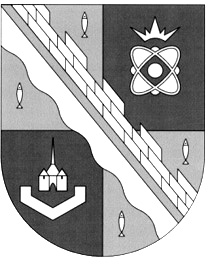 СОВЕТ ДЕПУТАТОВ МУНИЦИПАЛЬНОГО ОБРАЗОВАНИЯ СОСНОВОБОРСКИЙ ГОРОДСКОЙ ОКРУГ ЛЕНИНГРАДСКОЙ ОБЛАСТИ (ТРЕТИЙ  СОЗЫВ)Р Е Ш Е Н И Еот 27.02.2019 г. № 18Руководствуясь пунктом 54.1 части 1 статьи 27 Устава муниципального образования Сосновоборский городской округ Ленинградской области, Порядком определения размера платы за право размещения нестационарных торговых объектов на территории муниципального образования Сосновоборский городской округ Ленинградской области, утвержденного решением совета депутатов Сосновоборского городского округа от 28.12.2016 № 190, совет депутатов Сосновоборского городского округаР Е Ш И Л:1. Установить на 2019 год базовую ставку для расчета платы за право размещения нестационарных торговых объектов в размере 612,00 руб. (шестьсот двенадцать рублей 00 копеек) за 1 квадратный метр в год.2 Настоящее решение вступает в силу со дня официального опубликования и распространяется на правоотношения, возникшие с 01 января 2019 года.3. Настоящее решение официально опубликовать в городской газете «Маяк».Глава Сосновоборского городского округа	                                                                     А.В.Иванов«Об установлении размера базовой ставки  для расчета платы за право размещения нестационарных торговых объектов на 2019 год»